VDA Publication Request FormNameAddressCity, State, Zip Code Phone (w/Area Code)FaxE-mail Address#Topic#TopicArea Agencies on Aging 
(list with contact information)Independent Living, tips for adaptations & modifications of utensils, etc.)Adult Day Care CentersLong-Term Care InsuranceAdvance Medical Directive (Living Will)Long-Term Care Ombudsman ProgramAlzheimer’s Disease & DementiaMedicaidAssisted Living FacilitiesMedicare Handbook, while supplies lastCaregiver Information / ManualMedicare Supplemental Insurance (Medigap)Continuing Care Retirement CommunitiesMedicare & Medicaid 
Fraud, Waste & AbuseDriving – Drivers with DementiaMonthly Personal Healthcare Journal, while supplies lastGrandparents Caring for GrandchildrenPrescription DrugsGuardianship & Conservatorship in Retirement Information Package 
(for individuals living outside )Home Accessibility – Earning a Tax Credit forSuicide – Prevention of 
in elder populationHousing for SeniorsTax Relief Fact FlyerIdentity Theft - Preventing Insurance Counseling & Assistance Program (VICAP)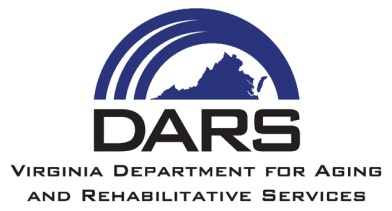 Send this form to:DARS -  Division for the AgingHenrico,   Area: (804) 662-9333Toll-Free: 1-800-552-3402Fax: (804) 662-9354E-mail: aging@dars.virginia.gov